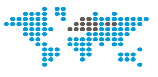 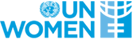 UN Women Strategic Note 2022-2025UN WOMEN Ethiopia COUNTRY OFFICESN REPORT 2022The report includes:Development results framework (DRF)










Report Date: 2/10/2022Impact1
Gender equality will  be achieved and all women and girls will be empowered and their human rights fulfilled. Impact1
Gender equality will  be achieved and all women and girls will be empowered and their human rights fulfilled. Related UN-Women SP Impact Area: 
Related UNDAF/ CCPD priority: All people in Ethiopia, especially those most vulnerable and left behind, have access to quality services, knowledge and skills, decent employment opportunities and space for the exercise and enjoyment of their rights in a society that is peaceful, inclusive, sustainable and resilient 
Related national development priorities:Related UN-Women SP Impact Area: 
Related UNDAF/ CCPD priority: All people in Ethiopia, especially those most vulnerable and left behind, have access to quality services, knowledge and skills, decent employment opportunities and space for the exercise and enjoyment of their rights in a society that is peaceful, inclusive, sustainable and resilient 
Related national development priorities:Related UN-Women SP Impact Area: 
Related UNDAF/ CCPD priority: All people in Ethiopia, especially those most vulnerable and left behind, have access to quality services, knowledge and skills, decent employment opportunities and space for the exercise and enjoyment of their rights in a society that is peaceful, inclusive, sustainable and resilient 
Related national development priorities:Related UN-Women SP Impact Area: 
Related UNDAF/ CCPD priority: All people in Ethiopia, especially those most vulnerable and left behind, have access to quality services, knowledge and skills, decent employment opportunities and space for the exercise and enjoyment of their rights in a society that is peaceful, inclusive, sustainable and resilient 
Related national development priorities:Related UN-Women SP Impact Area: 
Related UNDAF/ CCPD priority: All people in Ethiopia, especially those most vulnerable and left behind, have access to quality services, knowledge and skills, decent employment opportunities and space for the exercise and enjoyment of their rights in a society that is peaceful, inclusive, sustainable and resilient 
Related national development priorities:Related UN-Women SP Impact Area: 
Related UNDAF/ CCPD priority: All people in Ethiopia, especially those most vulnerable and left behind, have access to quality services, knowledge and skills, decent employment opportunities and space for the exercise and enjoyment of their rights in a society that is peaceful, inclusive, sustainable and resilient 
Related national development priorities:Year
2022Year
2023Year
2024Year
2025TotalOutcome 1.1
All people in Ethiopia enjoy the rights and capabilities to realize their potential in equality and with dignity.

Related SP Outcome/Output:


Indicator 1.1A:  (UNSDCF 1.1) Proportion of population living in households with access to basic services by sector, sex and age. (Access to health services)

Targets: 
Value: 36%
Target Year: 2025

Baseline: 
Value: 32% Year: 2016
Source: Source: CSA, UNICEF MODA analysis using EDHS 2011-16, DHIS 2 report 

Indicator 1.1B:  (UNSDCF 1.4.3) Number of regions developing and implementing durable solutions for displacement affected persons jointly planned and implemented by government, UN, displaced persons and partners.

Targets: 
Value: 5
Target Year: 2025

Baseline: 
Value: 1 Year: 2020
Source: Source: NDRNC, MoP 

Output 1.1.1
The Government of Ethiopia, the UN system, and development partners have enhanced capacities and strengthened political will to advance gender equality principles and practices in all initiatives relating to expanding women and young women’s access to decent work  and participation in civic life, and (humanitarian) decision making processes especially marginalised and disadvantaged young womenIndicator 1.1.1A:  (UNSDCF 1.1.5) Proportion of youth with information and communication technology (ICT) skills, by type of skill.

Targets: 
Value: TBD
Target Year: 2025

Baseline: 
Value: TBD Year: 2020
Source: Source:   CSA, MoE, MoLSA 

0.00
(core)

1,503,308.00
(non-core)

0.00
(core)

1,545,668.00
(non-core)

0.00
(core)

1,770,700.00
(non-core)

0.00
(core)

1,603,815.00
(non-core)

0.00
(core)

6,423,491.00
(non-core)Outcome 1.1
All people in Ethiopia enjoy the rights and capabilities to realize their potential in equality and with dignity.

Related SP Outcome/Output:


Indicator 1.1A:  (UNSDCF 1.1) Proportion of population living in households with access to basic services by sector, sex and age. (Access to health services)

Targets: 
Value: 36%
Target Year: 2025

Baseline: 
Value: 32% Year: 2016
Source: Source: CSA, UNICEF MODA analysis using EDHS 2011-16, DHIS 2 report 

Indicator 1.1B:  (UNSDCF 1.4.3) Number of regions developing and implementing durable solutions for displacement affected persons jointly planned and implemented by government, UN, displaced persons and partners.

Targets: 
Value: 5
Target Year: 2025

Baseline: 
Value: 1 Year: 2020
Source: Source: NDRNC, MoP 

Output 1.1.2
National and sub-national governments, the UN system, development partners, and civil society, produce and use evidence, have improved knowledge, capacity and resources as well as political will to develop, adopt, implement, and monitor legislation, policies, strategies, programs and systems to reduce gender inequality and combat VAWG in all its forms, including CRSV and other violence in crisis and conflict affected settingsIndicator 1.1.2A:  (UNSDCF 1.2.5.) Proportion of recommendations of the 8th state report on CEDAW implemented.

Targets: 
Value: 50%
Target Year: 2022
Value: 70%
Target Year: 2023
Value: 90%
Target Year: 2024
Value: 90%
Target Year: 2025

Baseline: 
Value: 30% Year: 2020
Source: Source: CEDAW State report 

0.00
(core)

851,222.00
(non-core)

0.00
(core)

954,000.00
(non-core)

0.00
(core)

826,720.00
(non-core)

0.00
(core)

626,720.00
(non-core)

0.00
(core)

3,258,662.00
(non-core)Outcome 1.1
All people in Ethiopia enjoy the rights and capabilities to realize their potential in equality and with dignity.

Related SP Outcome/Output:


Indicator 1.1A:  (UNSDCF 1.1) Proportion of population living in households with access to basic services by sector, sex and age. (Access to health services)

Targets: 
Value: 36%
Target Year: 2025

Baseline: 
Value: 32% Year: 2016
Source: Source: CSA, UNICEF MODA analysis using EDHS 2011-16, DHIS 2 report 

Indicator 1.1B:  (UNSDCF 1.4.3) Number of regions developing and implementing durable solutions for displacement affected persons jointly planned and implemented by government, UN, displaced persons and partners.

Targets: 
Value: 5
Target Year: 2025

Baseline: 
Value: 1 Year: 2020
Source: Source: NDRNC, MoP 

Output 1.1.3
National and subnational governments and civil society, including local women’s organisations and networks have capacity to design and implement gender-responsive policy and regulatory frameworks, strategies and tools that ensure equitable, safe, and dignified response and recovery mechanisms to enable women and girls who are affected by conflict, humanitarian crisis and displacement to rebuild their lives in sustainable ways, particularly focusing on those that are marginalised and vulnerable0.00
(core)

246,000.00
(non-core)

0.00
(core)

225,000.00
(non-core)

0.00
(core)

279,000.00
(non-core)

0.00
(core)

279,000.00
(non-core)

0.00
(core)

1,029,000.00
(non-core)Outcome 1.2
All people in Ethiopia live in a cohesive, just, inclusive and democratic society.

Related SP Outcome/Output:


Indicator 1.2A:  (UNSDCF 2.1.1 & SDG 16.7.1) Ratio of women and persons with disabilities (PWD) who occupied senior positions at national and local public institutions.

Targets: 
Value: TBC
Target Year: 2025

Baseline: 
Value: Women: 50% (2019)   PWD: 0% Year: 2019
Source: Source: MoLSA, CSA, civil service commission 

Output 1.2.1
Women’s leadership is increased at all levels through improved knowledge, capabilities, gender responsive policy and institutional frameworks, systems and tools that advance it at all levels, including women with disabilities and young women.Indicator 1.2.1A:  (UNSDCF 2.1.4) Number of normative/legislative frameworks developed/adopted to promote gender balance in elections and decision-making bodies.

Targets: 
Value: TBC
Target Year: 2022
Value: TBC
Target Year: 2023
Value: TBC
Target Year: 2024
Value: TBC
Target Year: 2025

Baseline: 
Value: 1 Year: 2020
Notes: NEBE, HoPR
Source: NEBE, HoPR, UN Women

0.00
(core)

1,787,995.00
(non-core)

0.00
(core)

710,000.00
(non-core)

0.00
(core)

1,500,000.00
(non-core)

0.00
(core)

0.00
(non-core)

0.00
(core)

3,997,995.00
(non-core)Outcome 1.2
All people in Ethiopia live in a cohesive, just, inclusive and democratic society.

Related SP Outcome/Output:


Indicator 1.2A:  (UNSDCF 2.1.1 & SDG 16.7.1) Ratio of women and persons with disabilities (PWD) who occupied senior positions at national and local public institutions.

Targets: 
Value: TBC
Target Year: 2025

Baseline: 
Value: Women: 50% (2019)   PWD: 0% Year: 2019
Source: Source: MoLSA, CSA, civil service commission 

Output 1.2.2
The GoE, its institutions, women’s organisations, humanitarian actors, and civil society have strengthened knowledge, evidence, capacities, resources, political will, mechanisms, and accountability frameworks and platforms to ensure women and girls’ rights and access to justice, and to provide protection and gender responsive services across the humanitarian-development-peace-security nexusIndicator 1.2.2A:  (UNSDCF 2.2.1) Proportion of the population reporting having personally felt discriminated against or harassed in the previous 12 months on the basis of a ground of discrimination prohibited under international human rights law by sex, age, disability status, migration status, socio-economic status, geographic location, religion, marital status, sexual orientation or gender identity, and political opinion.

Targets: 
Value: TBC
Target Year: 2025

Baseline: 
Value: TBC Year: 2020
Source: EDHS

Indicator 1.2.2C:  (UNSDCF 3.5.3.) National and regional capacity enhanced for the production, analysis and utilization of high-quality disaggregated data for the formulation of equity and evidence-based development policies, strategies and programmes.

Targets: 
Value: Yes
Notes: Source: CSA, PDC, Federal and Regional sector ministries/bureaus. UN Women

Target Year: 2022
Value: Yes
Target Year: 2023
Value: Yes
Target Year: 2024
Value: Yes
Target Year: 2025

Baseline: 
Value: None Year: 2020
Notes: Source: CSA, PDC, Federal andRegional sector ministries/bureaus
Source: Source: CSA, PDC, Federal and Regional sector ministries/bureaus. UN Women

0.00
(core)

1,303,925.00
(non-core)

0.00
(core)

684,000.00
(non-core)

0.00
(core)

1,210,000.00
(non-core)

0.00
(core)

835,000.00
(non-core)

0.00
(core)

4,032,925.00
(non-core)Outcome 1.2
All people in Ethiopia live in a cohesive, just, inclusive and democratic society.

Related SP Outcome/Output:


Indicator 1.2A:  (UNSDCF 2.1.1 & SDG 16.7.1) Ratio of women and persons with disabilities (PWD) who occupied senior positions at national and local public institutions.

Targets: 
Value: TBC
Target Year: 2025

Baseline: 
Value: Women: 50% (2019)   PWD: 0% Year: 2019
Source: Source: MoLSA, CSA, civil service commission 

Output 1.2.3
Gender and vulnerability responsive peace architecture at federal, regional and sub-regional levels prevent and respond to violations of women’s and girls’ rights in conflict, and women and their organizations have improved capacities to participate in conflict prevention, resolution, reconciliation, and peace building, in alignment with global normative frameworks.Indicator 1.2.3A:  UNSDCF 2.3.1) Extent to which gender and vulnerability responsive national architecture for peace are operational at federal, regional and sub-regional levels.

Targets: 
Value: Comprehensive and functional national
Target Year: 2025

Baseline: 
Value: No national architecture for peace developed Year: 2020
Source: MoP, Supreme Court

Indicator 1.2.3B:  (UNSDCF 2.3.2) Number of national and regional Women and Youth networks with strengthened capacity for conflict prevention, peace building, reconciliation and social cohesion.

Targets: 
Value: 3
Notes: Note: Targets are cumulative for 2021-2025, baseline is not included. 
Target Year: 2022
Value: 6
Notes: Note: Targets are cumulative for 2021-2025, baseline is not included.
Target Year: 2023
Value: 15
Notes: Note: Targets are cumulative for 2021-2025, baseline is not included.
Target Year: 2024
Value: 20
Notes: Note: Targets are cumulative for 2021-2025, baseline is not included.
Target Year: 2025

Baseline: 
Value: 4 Year: 2019
Source: MoWCY, MoP, PDC

0.00
(core)

325,000.00
(non-core)

0.00
(core)

295,000.00
(non-core)

0.00
(core)

300,000.00
(non-core)

0.00
(core)

300,000.00
(non-core)

0.00
(core)

1,220,000.00
(non-core)Outcome 1.2
All people in Ethiopia live in a cohesive, just, inclusive and democratic society.

Related SP Outcome/Output:


Indicator 1.2A:  (UNSDCF 2.1.1 & SDG 16.7.1) Ratio of women and persons with disabilities (PWD) who occupied senior positions at national and local public institutions.

Targets: 
Value: TBC
Target Year: 2025

Baseline: 
Value: Women: 50% (2019)   PWD: 0% Year: 2019
Source: Source: MoLSA, CSA, civil service commission 

Output 1.2.4
Women’s movements, feminist civil society organizations and the media have evidence, strategies, resources, partnerships, skills, and tools that enable them to support women and girls to claim their rights and actively participate in political, economic and civic spaces.Indicator 1.2.4A:  (UNSDCF 2.4.1) Number of women and youth groups participating in local development planning, budgeting and monitoring.

Targets: 
Value: 40
Target Year: 2022
Value: 70
Target Year: 2023
Value: 100
Target Year: 2024
Value: 120
Target Year: 2025

Baseline: 
Value: 0 Year: 2020
Source: MoWCY 

Indicator 1.2.4B:  (UNSDCF 2.4.2) Number of cities incorporating public participation in structure planning process.

Targets: 
Value: 10
Target Year: 2025

Baseline: 
Value: 2 Year: 2020
Source: MoUDC, city administration

0.00
(core)

1,073,000.00
(non-core)

0.00
(core)

1,239,000.00
(non-core)

0.00
(core)

1,400,000.00
(non-core)

0.00
(core)

1,200,000.00
(non-core)

0.00
(core)

4,912,000.00
(non-core)Outcome 1.3
All people in Ethiopia benefit from an inclusive, resilient and sustainable economy

Related SP Outcome/Output:


Output 1.3.1
The GoE at national and sub-national levels, and gender machineries and women’s civil society organizations, have increased capability, tools and political will to integrate, monitor and respond to gender inequalities in planning, financing and budgeting, including investments in micro, small and medium enterprises (MSMEs).Indicator 1.3.1A:  (UNSDCF 3.1.1) Number of gender-responsive policies, legal, regulatory and institutional measures adopted at federal and regional levels to improve the enabling environment for MSMEs.

Targets: 
Value: 7
Notes: Note: Targets are cumulative for 2021-2025, baseline is not included. 
Target Year: 2025

Baseline: 
Value: 3 Year: 2020
Source:  MoF Report  

Indicator 1.3.1B:  (UNSDCF 3.1.2) Proportion of MSMEs accessing financial and non-financial services.

Targets: 
Value: 50%
Target Year: 2025

Baseline: 
Value: 30% Year: 2019
Source: MoF report  

0.00
(core)

1,123,985.00
(non-core)

0.00
(core)

1,264,000.00
(non-core)

0.00
(core)

1,200,000.00
(non-core)

0.00
(core)

533,123.00
(non-core)

0.00
(core)

4,121,108.00
(non-core)Outcome 1.3
All people in Ethiopia benefit from an inclusive, resilient and sustainable economy

Related SP Outcome/Output:


Output 1.3.2
GoE, humanitarian actors and women’s civil society organisations have and use  increased evidence, capacities, resources, approaches and political will to tackle discriminatory social norms, practices and legislation in formal and informal employment sectors, and expand women’s access to decent jobs, livelihood opportunities, and gender-responsive social protection, including young, vulnerable and marginalised women including as part of humanitarian and early recovery interventions0.00
(core)

1,248,009.00
(non-core)

0.00
(core)

1,260,000.00
(non-core)

0.00
(core)

2,000,000.00
(non-core)

0.00
(core)

2,000,000.00
(non-core)

0.00
(core)

6,508,009.00
(non-core)Outcome 1.4
All people in Ethiopia live in a society resilient to environmental risks and adapted to climate change.

Related SP Outcome/Output:


Indicator 1.4A:  (UNSDCF 4.3) Proportion of people, who require humanitarian assistance due to natural and man-made stress and shocks, supported.

Targets: 
Value: 90%
Notes: *The number of people reached only refers to people at least reached by one sector. This doesn’t mean their full needs were met.
Target Year: 2025

Baseline: 
Value: 88,6% Year: 2019
Note: Source: NDRMC
Source: Source: NDRMC

Output 1.4.1
The GoE at national and subnational levels has capacity, evidence, and tools to develop and adopt gender and vulnerability responsive prevention, preparedness and disaster recovery legislation, strategies, and systems, to address climate and disaster risk adaptation, mitigation and environmental sustainability.Indicator 1.4.1A:  (UNSDCF 4.1.2) Number of national and regional institutions with strategies that guide integration of gender risk-informed and integrated solutions in their development and investment plans to reduce disaster risks and enable climate change adaptation and mitigation.

Targets: 
Value: National: 20  Sub-national: 8
Target Year: 2025

Baseline: 
Value: National: 12  Sub-national: 4 Year: 2019
Source: MoP

0.00
(core)

138,000.00
(non-core)

0.00
(core)

108,000.00
(non-core)

0.00
(core)

756,000.00
(non-core)

0.00
(core)

1,000,000.00
(non-core)

0.00
(core)

2,002,000.00
(non-core)Outcome 1.4
All people in Ethiopia live in a society resilient to environmental risks and adapted to climate change.

Related SP Outcome/Output:


Indicator 1.4A:  (UNSDCF 4.3) Proportion of people, who require humanitarian assistance due to natural and man-made stress and shocks, supported.

Targets: 
Value: 90%
Notes: *The number of people reached only refers to people at least reached by one sector. This doesn’t mean their full needs were met.
Target Year: 2025

Baseline: 
Value: 88,6% Year: 2019
Note: Source: NDRMC
Source: Source: NDRMC

Output 1.4.2
The GoE and women’s civil society organizations have capacity to strengthen normative frameworks, institutions, systems and capacities to promote gender equitable benefit sharing from the use of natural resources, and women and girls’ leadership in disaster risk management, environmental governance and climate related planning is enhanced.Indicator 1.4.2A:  (UNSDCF 4.2.1) Number of gender-responsive measures in place for equitable access and benefit in sharing of natural resources and biodiversity.

Targets: 
Value: 7
Target Year: 2025

Baseline: 
Value: 1 Year: 2019
Source: MoWCY, MOA

0.00
(core)

672,000.00
(non-core)

0.00
(core)

680,000.00
(non-core)

0.00
(core)

800,000.00
(non-core)

0.00
(core)

900,000.00
(non-core)

0.00
(core)

3,052,000.00
(non-core)Outcome 1.5
Liaison Office: A comprehensive and dynamic set of global norms and standards on gender equality and the empowerment of all women and girls is strengthened and translated into gender-responsive laws, policies, and institutions.

Related SP Outcome/Output:


Output 1.5.1
Liaison Office: Enhanced capacity of the AU to lead the design, implementation, monitoring and reporting of global GEWE normative frameworks in AU Member States0.00
(core)

0.00
(non-core)

0.00
(core)

0.00
(non-core)

0.00
(core)

0.00
(non-core)

0.00
(core)

0.00
(non-core)

0.00
(core)

0.00
(non-core)Outcome 1.5
Liaison Office: A comprehensive and dynamic set of global norms and standards on gender equality and the empowerment of all women and girls is strengthened and translated into gender-responsive laws, policies, and institutions.

Related SP Outcome/Output:


Output 1.5.2
Liaison Office: Legislative and policy frameworks, based on evidence and in line with international Human Rights standards, on all forms of violence against women and girls and harmful practices are in place and translated into plans0.00
(core)

379,065.00
(non-core)

0.00
(core)

0.00
(non-core)

0.00
(core)

0.00
(non-core)

0.00
(core)

0.00
(non-core)

0.00
(core)

379,065.00
(non-core)Outcome 1.6
Liaison Office: More women and girls have equitable access to high-quality public goods, services, and resources that are responsive to their needs

Related SP Outcome/Output:


Output 1.6.1
Liaison Office: More girls have equitable access to STEM education and decent job opportunitiesIndicator 1.6.1A:  Percentage of African countries that have  ICT and coding as part of their national curricula.

Targets: 
Value: 80%
Notes: Assessment to determine the baseline to be carried out in 2022
Target Year: 2022

Baseline: 
Value: TBC Year: 2022
Source: UN Women 

0.00
(core)

412,445.00
(non-core)

0.00
(core)

0.00
(non-core)

0.00
(core)

0.00
(non-core)

0.00
(core)

0.00
(non-core)

0.00
(core)

412,445.00
(non-core)Outcome 1.7
Liaison Office: More women and girls exercise their voice, agency and  leadership, including through an enabling environment that supports women’s  and youth organizations

Related SP Outcome/Output:


Output 1.7.1
Liaison Office: Gender statistics, sex-disaggregated  data and knowledge are produced,  analyzed and used to inform Africa continental policy- making, advocacy and accountability for delivering gender equality0.00
(core)

69,238.00
(non-core)

0.00
(core)

0.00
(non-core)

0.00
(core)

0.00
(non-core)

0.00
(core)

0.00
(non-core)

0.00
(core)

69,238.00
(non-core)Outcome 1.8
Liaison Office: Gender statistics, sex-disaggregated data and knowledge are produced, analyzed and used to inform policy-making, advocacy and accountability for delivering gender equality and  women's empowerment results

Related SP Outcome/Output:


Output 1.8.1
Liaison Office: Gender statistics, sex-disaggregated  data and knowledge are produced,  analyzed and used to inform Africa continental policy- making, advocacy and accountability for delivering gender equality3,000.00
(core)

0.00
(non-core)

0.00
(core)

0.00
(non-core)

0.00
(core)

0.00
(non-core)

0.00
(core)

0.00
(non-core)

3,000.00
(core)

0.00
(non-core)Outcome 1.9
Liaison Office: The UN system coherently and  systematically contributes to progress on gender equality and the  empowerment of women and girls Women's voice, leadership & agency

Related SP Outcome/Output:


Output 1.9.1
Increased capacities, resources and accountability within the UN Liaison Team (UNLT) to contribute to UN System coordination for GEWE in the partnership with AU0.00
(core)

0.00
(non-core)

0.00
(core)

0.00
(non-core)

0.00
(core)

0.00
(non-core)

0.00
(core)

0.00
(non-core)

0.00
(core)

0.00
(non-core)Total Resources for outcome 1.1 (core and non-core)Total Resources for outcome 1.1 (core and non-core)Total Resources for outcome 1.1 (core and non-core)0.00
(core)

2,600,530.00
(non-core)0.00
(core)

2,724,668.00
(non-core)0.00
(core)

2,876,420.00
(non-core)0.00
(core)

2,509,535.00
(non-core)0.00
(core)

10,711,153.00
(non-core)Total Resources for outcome 1.2 (core and non-core)Total Resources for outcome 1.2 (core and non-core)Total Resources for outcome 1.2 (core and non-core)0.00
(core)

4,489,920.00
(non-core)0.00
(core)

2,928,000.00
(non-core)0.00
(core)

4,410,000.00
(non-core)0.00
(core)

2,335,000.00
(non-core)0.00
(core)

14,162,920.00
(non-core)Total Resources for outcome 1.3 (core and non-core)Total Resources for outcome 1.3 (core and non-core)Total Resources for outcome 1.3 (core and non-core)0.00
(core)

2,371,994.00
(non-core)0.00
(core)

2,524,000.00
(non-core)0.00
(core)

3,200,000.00
(non-core)0.00
(core)

2,533,123.00
(non-core)0.00
(core)

10,629,117.00
(non-core)Total Resources for outcome 1.4 (core and non-core)Total Resources for outcome 1.4 (core and non-core)Total Resources for outcome 1.4 (core and non-core)0.00
(core)

810,000.00
(non-core)0.00
(core)

788,000.00
(non-core)0.00
(core)

1,556,000.00
(non-core)0.00
(core)

1,900,000.00
(non-core)0.00
(core)

5,054,000.00
(non-core)Total Resources for outcome 1.5 (core and non-core)Total Resources for outcome 1.5 (core and non-core)Total Resources for outcome 1.5 (core and non-core)0.00
(core)

379,065.00
(non-core)0.00
(core)

0.00
(non-core)0.00
(core)

0.00
(non-core)0.00
(core)

0.00
(non-core)0.00
(core)

379,065.00
(non-core)Total Resources for outcome 1.6 (core and non-core)Total Resources for outcome 1.6 (core and non-core)Total Resources for outcome 1.6 (core and non-core)0.00
(core)

412,445.00
(non-core)0.00
(core)

0.00
(non-core)0.00
(core)

0.00
(non-core)0.00
(core)

0.00
(non-core)0.00
(core)

412,445.00
(non-core)Total Resources for outcome 1.7 (core and non-core)Total Resources for outcome 1.7 (core and non-core)Total Resources for outcome 1.7 (core and non-core)0.00
(core)

69,238.00
(non-core)0.00
(core)

0.00
(non-core)0.00
(core)

0.00
(non-core)0.00
(core)

0.00
(non-core)0.00
(core)

69,238.00
(non-core)Total Resources for outcome 1.8 (core and non-core)Total Resources for outcome 1.8 (core and non-core)Total Resources for outcome 1.8 (core and non-core)3,000.00
(core)

0.00
(non-core)0.00
(core)

0.00
(non-core)0.00
(core)

0.00
(non-core)0.00
(core)

0.00
(non-core)3,000.00
(core)

0.00
(non-core)Total Resources for outcome 1.9 (core and non-core)Total Resources for outcome 1.9 (core and non-core)Total Resources for outcome 1.9 (core and non-core)0.00
(core)

0.00
(non-core)0.00
(core)

0.00
(non-core)0.00
(core)

0.00
(non-core)0.00
(core)

0.00
(non-core)0.00
(core)

0.00
(non-core)Total Resources for impact area 1Total Resources for impact area 1Total Resources for impact area 13,000.00
(core)

11,133,192.00
(non-core)0.00
(core)

8,964,668.00
(non-core)0.00
(core)

12,042,420.00
(non-core)0.00
(core)

9,277,658.00
(non-core)3,000.00
(core)

41,417,938.00
(non-core)